Ebola Preparedness:  Mini DrillsMini drills are a great way to test your facility preparedness for Ebola.  They are intended to be limited to a section at a time and take approximately 5-10 minutes each.  These mini drills can be used to test preparedness on different shifts and with different staffing rotations.  They can be used pre-training, if a baseline is needed; or post-training to ‘test’ the training.  Sections:IdentifyIsolateInformPersonnel Protective EquipmentTreatment & CareTransportationWaste Management and Cleaning & DisinfectionSeveral worksheets are available as links on the NETEC Healthcare Facility Special Pathogen Preparedness Checklist if a deeper dive is desired.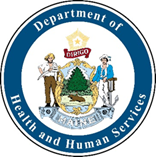 This tool developed by Maine CDC.  The questions for these mini drills come from the NETEC Health Care Facility Special Pathogen Preparedness Checklist.  Section 1:  Identify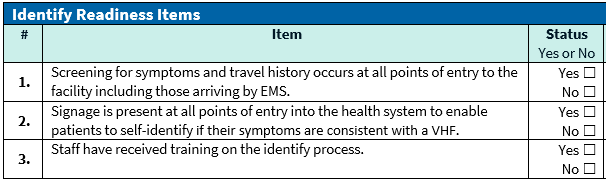 Section 2:  Isolate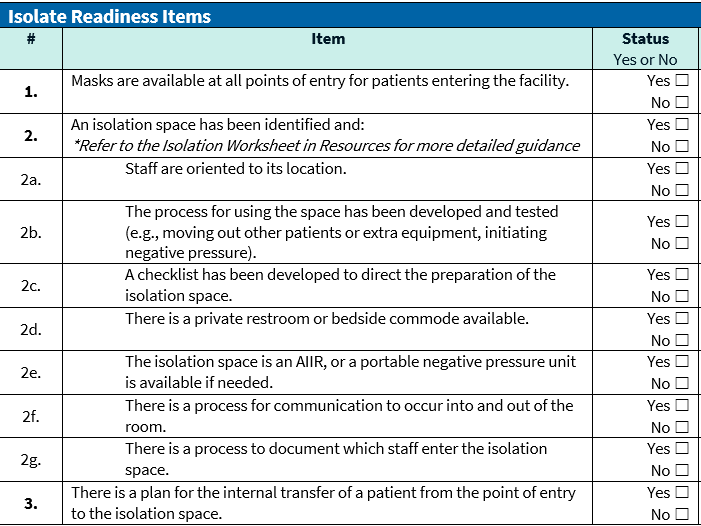 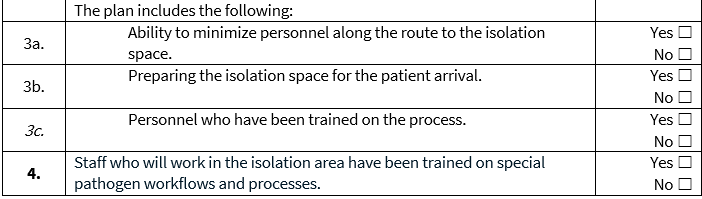 Section 3:  Inform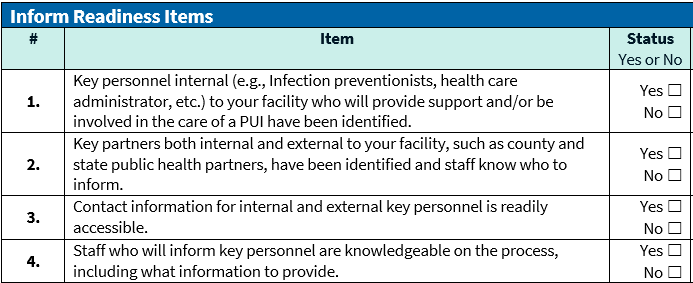 Section 4:  Personal Protective Equipment (PPE)DASH tool link:  https://dashtool.org/ 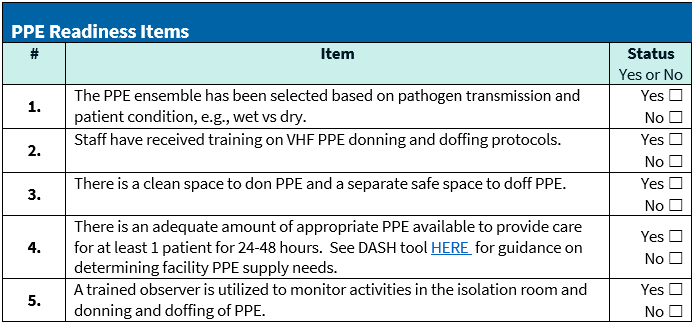 Section 5:  Treatment & Care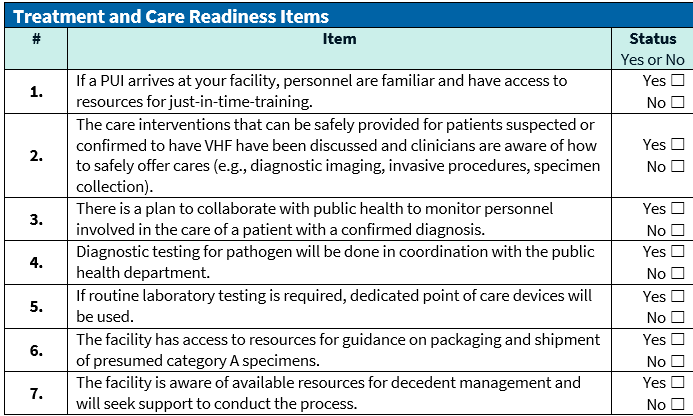 Section 6:  Transportation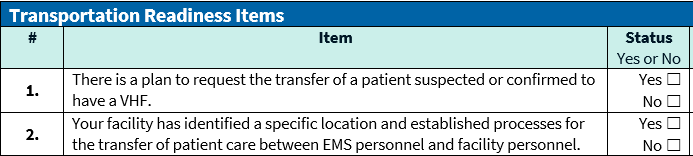 Section 7:  Waste Management and Cleaning & Disinfection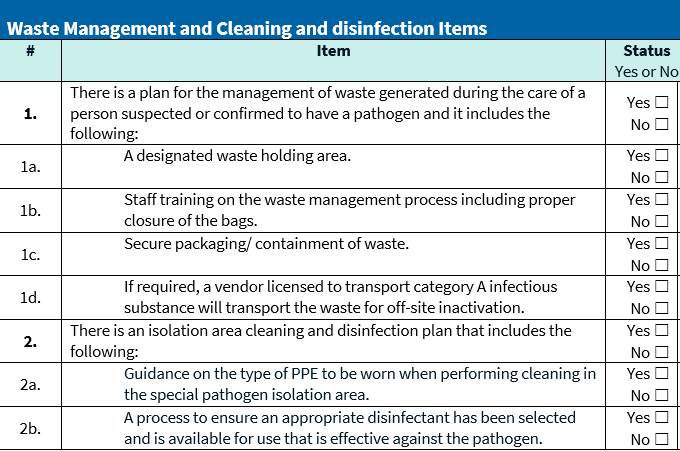 